Chihuahua, Divisadero, Creel, Chihuahua Duración: 5 días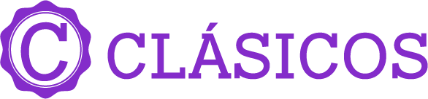 Salidas en servicio compartido: martesVigencia de servicio: del 28 de julio al 30 de septiembre DÍA 01.		CHIHUAHUA	Llegada al aeropuerto de Chihuahua donde serán recibido y trasladados a su hotel. Sus documentos de viaje que contienen cupones de hoteles, boletos de tren e itinerario estarán en la recepción de su hotel; favor de solicitarlos en su registro en el hotel a su llegada (en caso de que sus documentos no estén en la recepción, estos se les entregarán en el transcurso del día). Mas tarde (la hora de su paseo se fijará a su llegada) disfrutaran de un paseo guiado por los principales puntos de interés de la ciudad visitando el Museo de Pancho Villa (cerrado los lunes), Palacio de Gobierno y sus murales descriptivos de la historia del estado, Catedral, Acueducto Colonial y la zona residencial. Cena ligera (tipo box lunch) incluida en el hotel.NOTA: Para poder tomar esta visita se les recomienda tener un vuelo con llegada a Chihuahua aproximadamente a las 12:00 hrs.*El estado de Chihuahua y Sinaloa manejan horario “zona montaña”, favor de ajustar su reloj. DÍA 02.		CHIHUAHUA – DIVISADERO  (Se requiere de identificación oficial para abordar el tren)Esta mañana traslado a las 6:15 am a la estación del tren; salida en el TREN CHEPE REGIONAL Turista a las 7:00 am. Llegada a Divisadero a las 2:42 pm; favor de dirigirse directamente a su hotel que se encuentra a escasos pasos de la estación del tren; si requiere de ayuda con su equipaje no dude en solicitarlo en la recepción. Esta tarde caminata guiada por los alrededores (favor de checar horarios en recepción). Luego disfrute del atardecer Tarahumara. Cena incluida en el hotel. Alojamiento.DÍA 03.		DIVISADERO Desayuno, Comida y Cena incluidos en el hotel. Este día es libre para disfrutar de la hermosa Barranca del Cobre; hoy sugerimos visita al Parque Aventura Barrancas del Cobre que se encuentra en el área y donde podrá visitar los distintos miradores, mirador piedra volada, retar su espíritu aventurero en el puente colgante que cruza un pequeño cañón, paseo en el Teleférico o Tirolesas (opcional-no incluidos), o simplemente comprar bonita artesanía Tarahumara. Alojamiento.DÍA 04.		DIVISADERO – CREEL – CHIHUAHUA Desayuno incluido en el hotel. Hoy a las 12:00 pm traslado por carretera (1 hora de trayecto) a la estación del tren en Creel para abordar a las 2:00 pm el TREN CHEPE EXPRESS clase Ejecutiva con regreso a la ciudad de Chihuahua. Llegada 7:55 pm y traslado a su hotel. Alojamiento.DÍA 05.		CHIHUAHUA Desayuno incluido en el hotel. Traslado al aeropuerto dos horas y media previas a su vuelo.  Fin de los servicios.INCLUYE: Traslado aeropuerto – hotel – aeropuerto en servicio compartido, con capacidad controlada y vehículos previamente sanitizados1 noches de hospedaje en Chihuahua, 1 en Creel, 2 en Divisadero, y 1 en El Fuerte2 desayunos mencionados en el itinerarioBoleto de tren CHEPE EXPRESS, clase Ejecutiva, de Creel a ChihuahuaBoleto de tren CHEPE REGIONAL, de Chihuahua a DivisaderoTodos los traslados y tours como se indica (servicio en compartido / No privados) y para los tours, incluyendo admisión y para los tours en servicio compartido, con capacidad controlada y vehículos previamente sanitizados2 cenas, 1 comida, menú fijo / no incluye bebidas. Nota: en caso de requerir una dieta especial o ser alérgico a un alimento favor de notificarlo con anticipaciónTodos los traslados y tours como se indica asistidos por profesionales guías de turistas y trasladista localesConductor-guía para los tours mencionadosImpuestosNO INCLUYE:Extras en hotelesBoletos aéreosServicios, excursiones o comidas no especificadas Propinas a camaristas, botones, guías, choferes, gastos personalesIMPORTANTE:La llegada a Chihuahua tendrá que ser antes de las 10:00 hrs. Se reserva el derecho de modificar el orden de los tours dentro de un paquete, además de cambiar el orden de las visitas dentro de un tour, por cuestiones de operación internas o por fuerza mayor.Te invitamos a disfrutar tu viaje a plenitud, adquiriendo una Póliza de Asistencia al viajero con una amplia cobertura. Contamos con diferentes planes con las empresas de renombre Universal Assistance y Assist Card.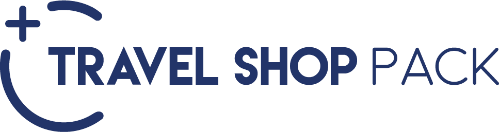 **Todas las actividades opcionales incluyen trasportación del hotel – sitio de visita – hotel; al igual que las entradas a los recintos conforme a las actividades con chofer/guía**OPCIONALES PARA ENRIQUECER TU VIAJETRAVEL SHOP PACK OPCIONAL Por personaADULTOTOUR A GRUTAS DE NOMBRE DE DIOS$1,300PARQUE AVENTURA Y TELEFERICO$1,300HOTELES PREVISTO O SIMILARES CATEGORIA TURISTA HOTELES PREVISTO O SIMILARES CATEGORIA TURISTA HOTELES PREVISTO O SIMILARES CATEGORIA TURISTA HOTELES PREVISTO O SIMILARES CATEGORIA TURISTA NOCHESCIUDADHOTELCAT2CHIHUAHUARAMADA ENCORE TS2DIVISADERODIVISADERO TSPRECIO POR PERSONA EN MXN (MINIMO 2 PERSONAS) PRECIO POR PERSONA EN MXN (MINIMO 2 PERSONAS) PRECIO POR PERSONA EN MXN (MINIMO 2 PERSONAS) PRECIO POR PERSONA EN MXN (MINIMO 2 PERSONAS) PRECIO POR PERSONA EN MXN (MINIMO 2 PERSONAS) PRECIO POR PERSONA EN MXN (MINIMO 2 PERSONAS) SERVICIOS TERRESTRES EXCLUSIVAMENTESERVICIOS TERRESTRES EXCLUSIVAMENTESERVICIOS TERRESTRES EXCLUSIVAMENTESERVICIOS TERRESTRES EXCLUSIVAMENTESERVICIOS TERRESTRES EXCLUSIVAMENTESERVICIOS TERRESTRES EXCLUSIVAMENTEDBLTPLCPLSGLMNRTURISTA SUPERIOR178901598014990262508890TARIFA POR PERSONA, EN HABITACION DBL, TPL Y CPL
TARIFAS SUJETAS A CAMBIOS Y A DISPONIBILIDAD LIMITADA SIN PREVIO AVISO
MENOR DE 2 A 10 AÑOS COMPARTIENDO HABITACION CON 2 ADULTOS VIGENCIA PARA VIAJAR: DEL 28 JULIO AL 30 DE SEPTIEMBRE.TARIFA POR PERSONA, EN HABITACION DBL, TPL Y CPL
TARIFAS SUJETAS A CAMBIOS Y A DISPONIBILIDAD LIMITADA SIN PREVIO AVISO
MENOR DE 2 A 10 AÑOS COMPARTIENDO HABITACION CON 2 ADULTOS VIGENCIA PARA VIAJAR: DEL 28 JULIO AL 30 DE SEPTIEMBRE.TARIFA POR PERSONA, EN HABITACION DBL, TPL Y CPL
TARIFAS SUJETAS A CAMBIOS Y A DISPONIBILIDAD LIMITADA SIN PREVIO AVISO
MENOR DE 2 A 10 AÑOS COMPARTIENDO HABITACION CON 2 ADULTOS VIGENCIA PARA VIAJAR: DEL 28 JULIO AL 30 DE SEPTIEMBRE.TARIFA POR PERSONA, EN HABITACION DBL, TPL Y CPL
TARIFAS SUJETAS A CAMBIOS Y A DISPONIBILIDAD LIMITADA SIN PREVIO AVISO
MENOR DE 2 A 10 AÑOS COMPARTIENDO HABITACION CON 2 ADULTOS VIGENCIA PARA VIAJAR: DEL 28 JULIO AL 30 DE SEPTIEMBRE.TARIFA POR PERSONA, EN HABITACION DBL, TPL Y CPL
TARIFAS SUJETAS A CAMBIOS Y A DISPONIBILIDAD LIMITADA SIN PREVIO AVISO
MENOR DE 2 A 10 AÑOS COMPARTIENDO HABITACION CON 2 ADULTOS VIGENCIA PARA VIAJAR: DEL 28 JULIO AL 30 DE SEPTIEMBRE.TARIFA POR PERSONA, EN HABITACION DBL, TPL Y CPL
TARIFAS SUJETAS A CAMBIOS Y A DISPONIBILIDAD LIMITADA SIN PREVIO AVISO
MENOR DE 2 A 10 AÑOS COMPARTIENDO HABITACION CON 2 ADULTOS VIGENCIA PARA VIAJAR: DEL 28 JULIO AL 30 DE SEPTIEMBRE.TARIFA POR PERSONA, EN HABITACION DBL, TPL Y CPL
TARIFAS SUJETAS A CAMBIOS Y A DISPONIBILIDAD LIMITADA SIN PREVIO AVISO
MENOR DE 2 A 10 AÑOS COMPARTIENDO HABITACION CON 2 ADULTOS VIGENCIA PARA VIAJAR: DEL 28 JULIO AL 30 DE SEPTIEMBRE.TARIFA POR PERSONA, EN HABITACION DBL, TPL Y CPL
TARIFAS SUJETAS A CAMBIOS Y A DISPONIBILIDAD LIMITADA SIN PREVIO AVISO
MENOR DE 2 A 10 AÑOS COMPARTIENDO HABITACION CON 2 ADULTOS VIGENCIA PARA VIAJAR: DEL 28 JULIO AL 30 DE SEPTIEMBRE.TARIFA POR PERSONA, EN HABITACION DBL, TPL Y CPL
TARIFAS SUJETAS A CAMBIOS Y A DISPONIBILIDAD LIMITADA SIN PREVIO AVISO
MENOR DE 2 A 10 AÑOS COMPARTIENDO HABITACION CON 2 ADULTOS VIGENCIA PARA VIAJAR: DEL 28 JULIO AL 30 DE SEPTIEMBRE.TARIFA POR PERSONA, EN HABITACION DBL, TPL Y CPL
TARIFAS SUJETAS A CAMBIOS Y A DISPONIBILIDAD LIMITADA SIN PREVIO AVISO
MENOR DE 2 A 10 AÑOS COMPARTIENDO HABITACION CON 2 ADULTOS VIGENCIA PARA VIAJAR: DEL 28 JULIO AL 30 DE SEPTIEMBRE.TARIFA POR PERSONA, EN HABITACION DBL, TPL Y CPL
TARIFAS SUJETAS A CAMBIOS Y A DISPONIBILIDAD LIMITADA SIN PREVIO AVISO
MENOR DE 2 A 10 AÑOS COMPARTIENDO HABITACION CON 2 ADULTOS VIGENCIA PARA VIAJAR: DEL 28 JULIO AL 30 DE SEPTIEMBRE.TARIFA POR PERSONA, EN HABITACION DBL, TPL Y CPL
TARIFAS SUJETAS A CAMBIOS Y A DISPONIBILIDAD LIMITADA SIN PREVIO AVISO
MENOR DE 2 A 10 AÑOS COMPARTIENDO HABITACION CON 2 ADULTOS VIGENCIA PARA VIAJAR: DEL 28 JULIO AL 30 DE SEPTIEMBRE.TARIFA POR PERSONA, EN HABITACION DBL, TPL Y CPL
TARIFAS SUJETAS A CAMBIOS Y A DISPONIBILIDAD LIMITADA SIN PREVIO AVISO
MENOR DE 2 A 10 AÑOS COMPARTIENDO HABITACION CON 2 ADULTOS VIGENCIA PARA VIAJAR: DEL 28 JULIO AL 30 DE SEPTIEMBRE.TARIFA POR PERSONA, EN HABITACION DBL, TPL Y CPL
TARIFAS SUJETAS A CAMBIOS Y A DISPONIBILIDAD LIMITADA SIN PREVIO AVISO
MENOR DE 2 A 10 AÑOS COMPARTIENDO HABITACION CON 2 ADULTOS VIGENCIA PARA VIAJAR: DEL 28 JULIO AL 30 DE SEPTIEMBRE.TARIFA POR PERSONA, EN HABITACION DBL, TPL Y CPL
TARIFAS SUJETAS A CAMBIOS Y A DISPONIBILIDAD LIMITADA SIN PREVIO AVISO
MENOR DE 2 A 10 AÑOS COMPARTIENDO HABITACION CON 2 ADULTOS VIGENCIA PARA VIAJAR: DEL 28 JULIO AL 30 DE SEPTIEMBRE.TARIFA POR PERSONA, EN HABITACION DBL, TPL Y CPL
TARIFAS SUJETAS A CAMBIOS Y A DISPONIBILIDAD LIMITADA SIN PREVIO AVISO
MENOR DE 2 A 10 AÑOS COMPARTIENDO HABITACION CON 2 ADULTOS VIGENCIA PARA VIAJAR: DEL 28 JULIO AL 30 DE SEPTIEMBRE.TARIFA POR PERSONA, EN HABITACION DBL, TPL Y CPL
TARIFAS SUJETAS A CAMBIOS Y A DISPONIBILIDAD LIMITADA SIN PREVIO AVISO
MENOR DE 2 A 10 AÑOS COMPARTIENDO HABITACION CON 2 ADULTOS VIGENCIA PARA VIAJAR: DEL 28 JULIO AL 30 DE SEPTIEMBRE.TARIFA POR PERSONA, EN HABITACION DBL, TPL Y CPL
TARIFAS SUJETAS A CAMBIOS Y A DISPONIBILIDAD LIMITADA SIN PREVIO AVISO
MENOR DE 2 A 10 AÑOS COMPARTIENDO HABITACION CON 2 ADULTOS VIGENCIA PARA VIAJAR: DEL 28 JULIO AL 30 DE SEPTIEMBRE.TARIFA POR PERSONA, EN HABITACION DBL, TPL Y CPL
TARIFAS SUJETAS A CAMBIOS Y A DISPONIBILIDAD LIMITADA SIN PREVIO AVISO
MENOR DE 2 A 10 AÑOS COMPARTIENDO HABITACION CON 2 ADULTOS VIGENCIA PARA VIAJAR: DEL 28 JULIO AL 30 DE SEPTIEMBRE.TARIFA POR PERSONA, EN HABITACION DBL, TPL Y CPL
TARIFAS SUJETAS A CAMBIOS Y A DISPONIBILIDAD LIMITADA SIN PREVIO AVISO
MENOR DE 2 A 10 AÑOS COMPARTIENDO HABITACION CON 2 ADULTOS VIGENCIA PARA VIAJAR: DEL 28 JULIO AL 30 DE SEPTIEMBRE.TARIFA POR PERSONA, EN HABITACION DBL, TPL Y CPL
TARIFAS SUJETAS A CAMBIOS Y A DISPONIBILIDAD LIMITADA SIN PREVIO AVISO
MENOR DE 2 A 10 AÑOS COMPARTIENDO HABITACION CON 2 ADULTOS VIGENCIA PARA VIAJAR: DEL 28 JULIO AL 30 DE SEPTIEMBRE.TARIFA POR PERSONA, EN HABITACION DBL, TPL Y CPL
TARIFAS SUJETAS A CAMBIOS Y A DISPONIBILIDAD LIMITADA SIN PREVIO AVISO
MENOR DE 2 A 10 AÑOS COMPARTIENDO HABITACION CON 2 ADULTOS VIGENCIA PARA VIAJAR: DEL 28 JULIO AL 30 DE SEPTIEMBRE.TARIFA POR PERSONA, EN HABITACION DBL, TPL Y CPL
TARIFAS SUJETAS A CAMBIOS Y A DISPONIBILIDAD LIMITADA SIN PREVIO AVISO
MENOR DE 2 A 10 AÑOS COMPARTIENDO HABITACION CON 2 ADULTOS VIGENCIA PARA VIAJAR: DEL 28 JULIO AL 30 DE SEPTIEMBRE.TARIFA POR PERSONA, EN HABITACION DBL, TPL Y CPL
TARIFAS SUJETAS A CAMBIOS Y A DISPONIBILIDAD LIMITADA SIN PREVIO AVISO
MENOR DE 2 A 10 AÑOS COMPARTIENDO HABITACION CON 2 ADULTOS VIGENCIA PARA VIAJAR: DEL 28 JULIO AL 30 DE SEPTIEMBRE.